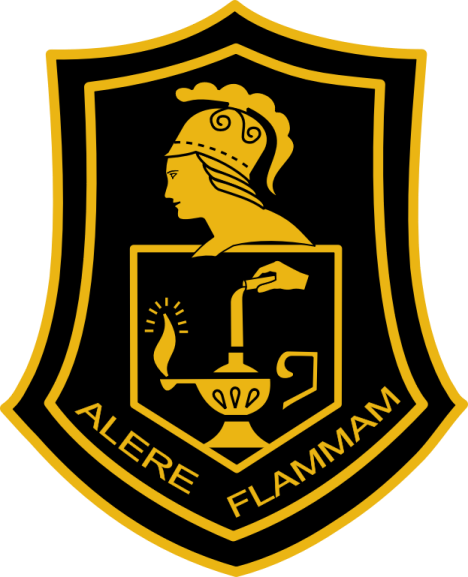 S1 Diagnostic AssessmentRevision SheetDepartment of Mathematics & NumeracyBellahouston AcademyWhole Numbers1.  Write forty seven thousand six hundred and five using digits.2.  Write the following numbers in words: 765  		b) 41202		 c) 619,823.3. Round these numbers to the nearest ten:a)	738		b)	4198	c)	13784	d)	18.64. Put the following numbers in ascending order: (smallest to biggest).	27653,  27536,  27635,  26735,  256735. Calculate:a) 42 x 100		b) 158 x 100		c) 153 x 10006. Calculate:a) 189000  100		b) 54  100 		c) 480 10007. Calculate:a) 42 x 20		b) 15 x 300		c) 24 x 200Do the following mentally :- A train carrying 84 passengers stops at a station and 27 get off the train. How many passengers are still on the train? One hundred and ninety two passengers disembark from an aeroplane. If there are two hundred and seventeen passengers still on board, how many passengers were originally on the plane? Dave buys trainers £28, tracksuit £44 and an exercise mat £16. Estimate his total bill. BODMAS7 + 5 X 8	b) 32 ÷ (10 – 2)	c) 3 x (5 + 2)	d)35 +50 ÷ 10DecimalsWhat number is each arrow pointing to?2.   When each number is rounded to one decimal place, which of the two numbers is the correct answer:a)  5.31  (5.3 or 5.4) ?   b) 7.85  (7.8 or 7.9) ?  c) 0.08  (0.0 or 0.1)?3. Round 18045 to the nearest:a) 10b) 100c) 10004. Round 18.045 to:a) 1 decimal placeb) the nearest whole number5. Complete the following: a) 17.44 + 2.5		 b) 9.34 + 3.9	 c) 0.6– 0.03.6.    Look at the plan of the L-shaped living room.a) Calculate the length of room (marked x metres).b) Calculate the value of y. 7.   Kelly weighs 65.38kg and Usman weighs 56.49kg.      a)   What is their combined weight?      b)   By how much is Kelly heavier than Usman? 8.  Calculate:a)  31.2 x 7		b) 0.34 x 4		c) 19.14 ÷ 2		d) 41.23 ÷ 7SequencesWrite the next three numbers in each pattern:11, 14, 17, …64, 32, 16, ..5, 10, 15, 20,..1, 4, 9, 16, ..TimeA train left the station at 1105 and arrived at its destination at 1750. How long was the journey? A paper round started at 6·25 am and took 1 hour 50 mins. What time did the round finish? Fractions & PercentagesCalculate: of 66	b)  of 48	c)  of 63	d)  of 616a) How many metres are there in 2km?How many cm are there in 3m?How many ml are there in 5litres?MoneyI bought seven computer chairs for £358·75. I sold them for £65 each. How much profit did I make ? If I had only sold 5 chairs would I still have made a profit? (Explain). Five sandwiches and three cups of coffee cost £12·35. If the sandwiches cost £1·75 each, how much was each cup of coffee? I bought nine footballs and sold them for £166·50. If I made a profit of £47·25, how much did each football originally cost? 1.Change the following to 24 hour times :-Change the following to 24 hour times :-Change the following to 24 hour times :-Change the following to 24 hour times :-(a)8·30 am(b)1·50 pm(c)4·20 pm(d)9·01 pm(e)6·10 am(f)9·45 pm(g)11·12 pm(h)12·10 pm(i)7·08 pm(j)11·59 pm(k)11·59 am(l)midnight(m) Quarter past nine at night(m) Quarter past nine at night(m) Quarter past nine at night(m) Quarter past nine at night(n)  Half past two in the afternoon(n)  Half past two in the afternoon(n)  Half past two in the afternoon(n)  Half past two in the afternoonChange the following to 12 hour times:-Change the following to 12 hour times:-Change the following to 12 hour times:-Change the following to 12 hour times:-(a)0440(b)1610(c)2205(d)1910(e)1130(f)0010(g)1255(h)1010(i)1706(j)0101(k)2010(l)0000Write these as fractions in their simplest form :-Write these as fractions in their simplest form :-Write these as fractions in their simplest form :-Write these as fractions in their simplest form :-Write these as fractions in their simplest form :-(a) 50%(b)25%25%(c)64%64%64%64%(d)75%75%75%(e) 20%(f)662/3%(g)33 1/3%33 1/3%33 1/3%33 1/3%(h)12·5%12·5%12·5%12·5%12·5%